                                                                                                Mosina, dnia 16 czerwca 2020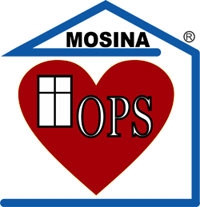                                Kierownik Ośrodka Pomocy Społecznej w Mosinie W związku z prowadzonym procesem naboru kandydatów na stanowisko urzędnicze - Kadrowo – Księgowej/ego w Dziale Finansowo-Księgowym Ośrodka Pomocy Społecznej 
w Mosinie  ul. Dworcowa 4, 62-050 Mosina  informuje, że w wyniku  naboru na wolne stanowisko urzędnicze w Ośrodku Pomocy Społecznej w Mosinie, nie dokonano wyboru kandydata. UZASADNIENIE NIEROZSTRZYGNIĘCIA NABORU: brak ofert Mając na uwadze powyższe, nabór na stanowisko urzędnicze zostanie ponownie ogłoszony.